Headteacher Wellbeing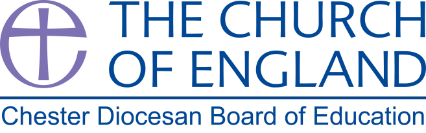 Programme 2022-23Wellbeing can be elusive to Headteachers/Principals who are juggling their daily workload and challenges of headship.  This programme provides the opportunity to develop networks and practices that will help your own wellbeing and is aimed at enabling you to achieve a better work-life balance in your career. 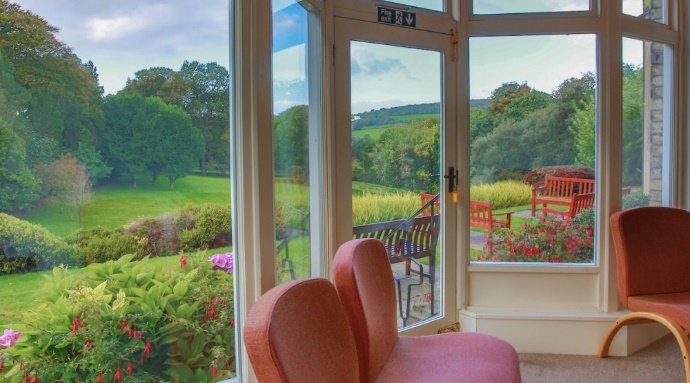 We cannot remove the daily stresses of the job, but we can provide the time and space for reflection, a listening ear, practical support, discussion and encouragement aimed at helping to improve your wellbeing. The programme has been designed to run over the course of the academic year and will include ‘face to face’ days, access to a mentor, visits to your school and peer to peer support. There will be two cohorts – ‘experienced’ and ‘early headship’. The cohort size will be kept purposefully small.Content of the CourseThe sessions will be tailored to the group’s needs and individual school circumstances and will allow time for reflection and partnership building.  There will also be the option for external speakers to contribute to the programme.
You will also be allocated a mentor who will meet you once a term for a face-to-face meeting to check on your wellbeing.VenueThe course incorporates four ‘face to face’ days (plus an additional session if you are the headteacher of a small school) that will be held in the tranquil and beautiful setting of the Diocesan retreat centre at Foxhill, Frodsham.  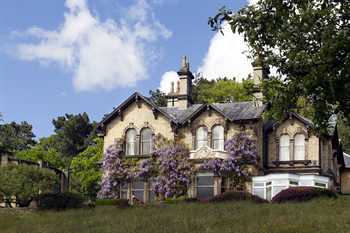 Each day will be spent together with the course leader and delegates and will allow time and space with use of the chapel and grounds and includes a two-course lunch together.  Cost of the programmeThe cost for the programme includes the ‘face-to-face’ days at Foxhill, course materials and resources, access to a mentor throughout the year, visits to your school and peer to peer support.  The cost for the year long programme is £250 for Family of Schools members.
       ____________________________________________________________Please submit your request by 22 July 2022 to book your place.
E-mail Charlotte Somers on charlotte.somers@chester.anglican.orgPlease provide the following information:
Name:School:Email address:Telephone Number:Dietary Requirements:**Please indicate if you will be joining the experienced heads or early headship cohort** EXPERIENCED / EARLY HEADSHIP (please delete as appropriate) Session One: Relationship BuildingExperienced Headteachers:	              	Thursday 15 September 2022Early Headship Headteachers: 		Friday 16 September 2022Session Two: Focusing on You	Experienced Headteachers:		            Friday 11 November 2022Early Headship Headteachers:                      Friday 18 November 2022Session Three: Facing the Daily Challenges Experienced Headteachers:			Thursday 23 March 2023Early Headship Headteachers:		Friday 24 March 2023Session Four: Keeping True to Your VisionExperienced Headteachers:		            Tuesday 20 June 2023	Early Headship Headteachers:	            Friday 23 June 2023*Small Schools Session*: 		Thursday 2 March 2023An extra session for those attending the full programme who are also heads of small schools to look at some of the specific challenges that arise from leading a small school.